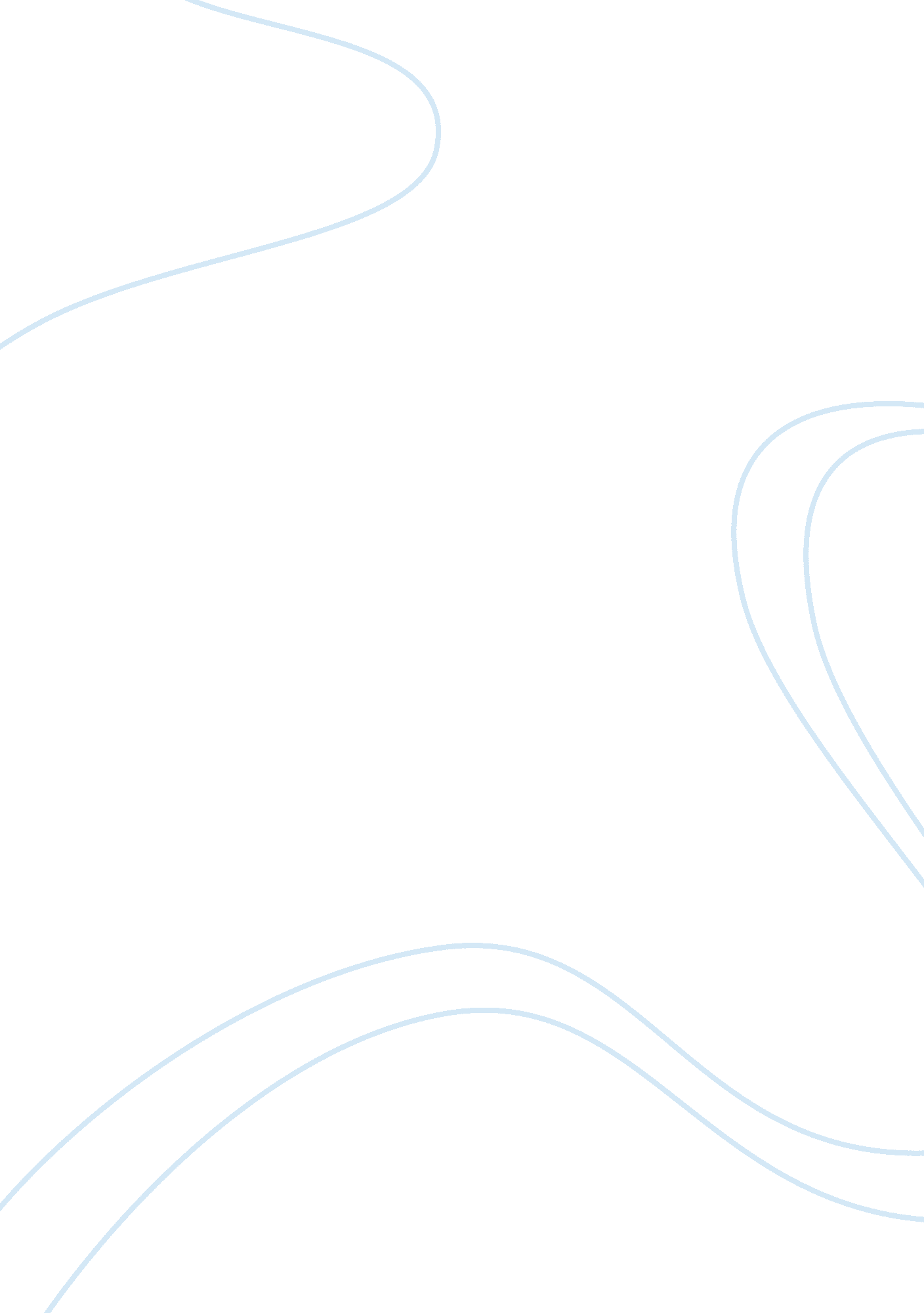 The issues towards the national cultures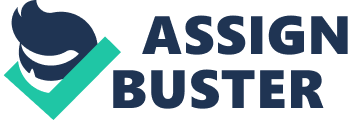 Contents 2. Management theoretical account and Cultural Model Harmonizing to Hofstede ( 2001 ) Culture can be defined as a manner of life in a society, the belief and the manner they do things, civilization is non unconditioned is learned and shared, civilization is non programmed into your familial construction, you learn most intensively in the early old ages of life, by age five you were already expert in utilizing your linguistic communication, you learn how to pass on different linguistic communication map suitably, how to interact with member of you household and society, your behavior, attitude distinguish you from others in any society. This assignment is to critically discourse the construct of national civilization with a peculiar mention in my state Nigeria. The purpose is to critically reexamine informations from any two theoretical accounts plus one survey, which I have chosen Hofstede Model in his four dimensions and subsequently to five dimensions, Hall in his two theoretical account of High context and low context of communicating and Trompenaars that has seven dimensions and subsequently contract it to three dimensions. Culture in the position of Edward Hall ( 1976 ) came to the field of cultural analysis argued that people in the same civilization interpret and create message in mention to portion information, which includes value, attitude, norms in the civilization, which link member of the civilization group and act upon how they refer to their contexts when marinading relationships, which mean experience of the context will act upon how they communicate, and different civilization respond to their contexts otherwise ( Richard and Tim 2009 ) . Trompenaars is Dutch a anthropologist who defined civilization as manner in which group of people solves jobs and reconciles quandaries, who argued that civilization can be individuality or Bolshevism which direction are earnestly affected peculiarly in the country of decision-making, dialogue even motive ( Fred and Jonathan ( 2009 ) . In my state individuality is the most overriding civilization in determination devising in most of the administrations This class work is divided into four parts ; the debut about national civilization, the 2nd facet is to critically reexamine two theoretical accounts and other theoretical accounts, accommodating any struggle informations of cogency, age and sampling of the theoretical accounts and the constructs of direction manner in my state and the decision. The 3rd portion is my experience related to two theoretical accounts as a director to a typical direction manner in Nigeria. The concluding facet is decision based on the two theoretical accounts. National civilization can be defined as a manner of life in a society their thought, feeling, belief, attitude and reacting, constitute to accomplishment of groups, it consists of traditional, thoughts, beliefs, value, attitude, functions, behavior which control single response to environment Hofstede ( 1980 ) . Cultures can be shared among peculiar people, group, society or administration, it ‘ s about human and personality within an environment, learned non congenital and you can larn how to make certain thing in the society. From the origin of civilization they are non written down but the people belief in it and rehearse it as their manner of life. “ Culture can be seen as acquired cognition that people use to bring forth their societal life, civilization is learned, shared cumulative in development and passed down from one coevals to another, symbolic patterned and adaptative, it dictates what to make in the society ” ( Michael, et. al 1997 ) . National civilization varies from one state to another, and a batch of thing constitute to cultural differences: Language, faith, clime, economic system and engineering even political boundaries. Concept of national civilization in Nigeria with Hofstede theoretical account Harmonizing to Hofstede definition about civilization is a “ corporate scheduling of the head which distinguishes the members of the group or class of people from another ( Hofstede 1991 ) . Nigeria was formed with different groups of people as far back as Stone Age, in different location bespeaking the great age of these civilizations ( Toyin 2001 ) these migration and population motion development to organize a corporate scheduling of head which distinguishes Nigerian civilization from other civilization. Hofstede first research was on a peculiar administration ( IBM ) which shared the same corporate civilization, policy and same sort of work, similarly Nigeria as state portion the same civilization, policy, political political orientation, concern investing, values and thoughts etc. For illustration Nigerians operate most power distance and individuality i. e. the power belongs to some certain set of people and these set of people believes in themselves. So that the power will be revolving within their households or groups, the coevals of people in authorities still remain the same boulder clay day of the month. This contribute to why many things has non change in Nigeria since independent, i. e. same civilization, policy, people and their political orientation still remain the same. They hold on to power and utilize the power in their favor all the either the state like it or non they have the absolute control of everything because they are control of the all state resources, this is why it ‘ s possible for a individual household that belong to power rhythm can feed the all whole state. Soon the power is tend to switch in term of women’s rightists and maleness but those who are able to do are still within the same power rhythm and few of such is possible. Data reappraisal of Hofstede, Schwartz and Trompenaars Hofstede initial informations were gathered from two questionnaire studies with over 116, 000 people respondents from over 70 different states around the universe doing it the largest organisational based survey of all time conducted. The persons in these surveies all worked in the local subordinates of IBM as the research was focused on merely one company, therefore employees of a specific corporation like IBM can non function as a sample for detecting the civilization of a state as a whole and this can non organize representative from national population. IBM employees are a narrow sample and age of the information is excessively long with the present alteration of civilization with engineering promotion, the study is merely one method which is questionnaire, which can non be an appropriate unit of analysis, there are many reproduction of the informations and his four dimension can non ever expressed the nature of national civilization. These doubt the cogency and dependability of the information because it was taken in one location of each state in the same company IBM and by carefully selected employee. Schwartz culture-level dimension has surveyed value penchants of about 60, 000 persons in 63 states, many states provided two samples, secondary school instructors and pupils separate individual-level and state degree informations analyses were conducted. The 7 state degree value orientations he identified the appropriate 1s to utilize in the present, culture-level survey ( Tim & A ; Edward 2009 ) Having foremost established that 45 values have similar significance across the civilizations sampled used multidimensional grading of the state means for these values to formalize these 7 value type and place national differences. He summarised 7 country-level types to 3 dimensions. The premise of the national group as an appropriate unit of analysis is undependable two samples can non organize the whole civilization of a state. The research was conducted within instructors and pupil which does non organize the overall population in a state, the sampling is little study and the cogency is non realistic. The study was besides expressed in a peculiar national civilization like Hofstede ( Tim & A ; Edward 2009 ) Trompenaars besides surveyed more than 11, 000 administration employees in 46 multidimensional grading to place two dependable country-level dimensions within the Trompenaars. Classless committedness vs. conservativism, those favoring classless committedness endorse abstract rules of what is right and merely believe that occupations should be filled on the footing of impersonal standards such as making. Those favoring conservativism prefer their immediate circle to outsides. This includes values such as trueness to one ‘ s foreman and occupation assignment based on connexion or household relationship. The 2nd dimension was defined as useful engagement vs. loyal engagement. This contrast engagement in the administration that is contingent on run intoing one ‘ s single ends with engagement is based on a durable designation with the administrations ‘ ends as one ‘ s ain. These two dimensions incorporated several that proved closely correlated with one another signifier among the larger figure of dimension. ( Marie & A ; Roger ( 2008 ) Trompenaars informations are based on quantitative with surplus of participants of which larger per centum belong to the direction and 25 per centum to general disposal which can non give prognostic value of the informations. Second questionnaire informations is non valid to all civilization particularly in a state like Nigeria where you can non vouch accurate informations in questionnaire because of prejudice and bias. Concept of direction manner in Nigeria in relation to Hofstede Dimensions Power distance is the extent to which less powerful members of establishment or an administration accept that power is distributed unevenly. Nigeria is High power distance in which people blindly obey the orders of their higher-ups. The consequence of this dimension can be measured in a Numberss manner in high power distance states power tend to be centralised and have tall administration constructions. Administration in high power distance states will hold a big proportion of supervisory forces and the people at the low degree of the construction frequently will hold low occupation making. This ulterior construction encourages and promotes inequality between people at different degrees and low productiveness which is impacting my state Nigeria that why Nigeria still remain under developing state. Uncertainty turning away: is the extent to which people feel threatened by equivocal state of affairss and have created belief and establishments that try to avoid these. Nigeria is populated with people who do non like uncertainness tend to hold a high demand for security and a strong belief in experts and their cognition, the consequence of this dimension can be step in a figure of ways high uncertainness turning away civilizations have a great trade of structuring of organizational activities more written regulations, less hazard taking by director, lower labor bend over and less ambitious employees, Nigerian administrations do non promote forces to utilize their ain enterprise and presume duty for their actions. Individuality: Nigeria administration has the inclination of looking after them and their immediate household, the consequence of individuality tend to hold greater support for the Protestant work ethic, greater single enterprise and publicities based on market value. Masculinity is a state of affairs in which the dominant values in society are successful, money and things states with high maleness such as Nigerian topographic point great importance on net incomes, acknowledgments, promotion and challenge, single are promote to be independent determination shapers and accomplishment in footings of acknowledgment and wealth, the work topographic point is characterized by high occupation emphasis, the school system is geared toward promoting high public presentation immature work forces expect to hold callings, few adult females hold higher degree occupation although this is altering in some aspect Nigeria but such adult females still belong to households of people in high topographic points within the authorities rhythm. Trompenaars Dimension: Universalism – Particularism: In Nigeria good and true supposed to be applied universally, but belief that alone fortunes determine what is good and right. Individuality and Bolshevism: Nigerian supposed to profit jointly but the benefit of the Nation is individuality. Neutral – affective: Nigerian is impersonal in nature emotion is cheque or held while affective is natural. Specific diffuse: In Nigeria Managers separate their undertaking duty from subsidiary and all other duties influence others. Achievement – attribution: Nigerian recognises people based on their accomplishment while other civilization is known on the footing of their age, gender, household background. Time: Nigerian directors are more consecutive about the past event, present and the hereafter, while some civilizations try to populate wholly in the present. Environment: Nigerian director beliefs that they are primary influence of their lives. Schwartz Dimensions: All the Schwartz dimensions have been highlighted in the first two dimensions above which besides explained the construct in my state. Conclusively with the Hofstede four dimensions Nigerian civilization is more related to high power distance in nature, largely people tends to be bossy and bureaucratic, individuality and egoistic, high uncertainness turning away directors are non ready to take any hazard for administration. Masculinity is the nature of Nigerian and really few adult females are active in political and professional sphere, adult females seldom make it into higher degree of direction. Although, they allow playing important function in rural country, work forces are dominant over adult females in virtually all countries ( Toyin 2001 ) . Furthermore states differ on myriad factor including economic development, ecology, political establishments history, institutional environment and human ecology, organizational contexts, single characteristic including values motive and perceptual experience of the Management ( Smith, Peterson & A ; Thomas 2008 ) 2. Management theoretical account and Cultural Model Management take a wide position that encompass all functional countries of directing, explicating planning, organizing and commanding in active or proactive manner to accomplish the administration aim. For the direction to accomplish the administration objectives there must be efficient and effectivity of the employees. There are different theoretical accounts of direction, but I will restrict my theoretical account to two in this assignment which are Autocratic ( absolutism ) and Democratic ( participative ) . Harmonizing to Hofstede ( 1980 2001 ) four dimensions subsequently to five dimensions viz. : Power distance, Collectivism/individualism, uncertainty/avoidance, and Masculinity/Feminism. Power distance refer to the grade of interpersonal influence and command one single exerts over another person to direct and command the behavior and the extent to which people tolerate power inequalities, the power distance among single within a civilization is frequently manifest in the socio-political construction. ( Manson and Myers 2009 ) High power distance is our civilization in my state ( Nigeria ) which is hierarchal socio-political, ensuing in top down communicating. Similarly Individualism civilization is widely pattern in Nigeria which weak interpersonal connexion between the top direction and the employee, uncertainness turning away is when direction are avoiding hazard, which is besides common pattern in Nigeria, the directors are non ready to take any hazard in concern, they are unsure of the hereafter and they are less unfastened to alter. Nigeria direction theoretical account is bossy ( absolutism ) which belief that employee can non lend to the decision-making, they dictate without confer withing the employee and the determination must be established High context and low context civilization, Nigeria is low context in concern get down to concern foremost value the public presentation range understanding by specific, legalistic contract and like to carry on dialogues every bit expeditiously as possible while other civilization like US which is high context set up societal trust foremost, value personal dealingss and good will make understanding on the footing of general trust and like to carry on slow and ritualistic dialogue in concern minutess. ( Rodrigues 2009 ) Long term orientation is the 5th dimension of Hofstede which talked about fixing for the hereafter, in most underdeveloped states like Nigeria they belief in immediate addition undertaking non waiting for the hereafter and long span of the undertaking, for illustration in Nigeria if one authorities starts a undertaking and left without completion either good or bad alternatively of the new authorities to go on where he stopped the new authorities will abandoned the undertaking and get down new one which is clip devouring and cachexia of resources. Trompenaars dimensions ( 1998 ) : Universalism – Particularism: Universalism means good and true applied universally, Particularism is a belief that alone circumstance determines what is right and good. In Nigeria Particularism is our pattern which the state of affairs determine the relationship of duty a director failed to describe for an assignment because his married woman is ill and he can be excused ( Richard and Tim 2009 ) My Experience I was working as a retail seller in one of the Bankss in Nigeria my occupation description is to convey big of money into the bank as a sedimentation my CEO Francis Atuche will state all the seller of the bank that I quote “ merely travel out at that place and convey the money whichever manner you get I careless about it merely convey the money ” and the degree of communicating is top to toss off and is one manner communicating which is non effectual, harmonizing ( Northhaft 2010 ) said communicating direction coordinates organisation public presentation by be aftering, organizing, commanding besides commit certain concern in the administration and the employee, administration without effectual communicating will be in shambles my CEO is less concern about the employee, because is a absolutism all he wants was consequence and the line of communicating is top down to the underside the subsidiary are non take parting in any determination made. Lack of effectual communicating with the top direction destroy the morale of the employee, I was non empowered to develop my ability, which ( Hamrefors 2010 ) talked about effectual communicating develops certain cognition and accomplishments in an administration, give clip to alter from traditional communicating activities and construct communicating ability to develop it entire communicative effectivity ( Hall 1976 ) which besides describes high -context and low context, people on high – context cultures rely on non-verbal communicating more than on verbal or written communicating, Nigerian is high – context communicating do non talk openly, but they expect to be understood, less item in footings of instructions, occupation descriptions and duties are inexplicit, even the method of enlisting, choice, wage and fire are non expressed nor appraise procedure. The twenty-four hours I was sacked there was electronic mail which is expressed to the consequence and the message was my public presentation was non good plenty hence my service will no longer be required. Unlike US which has a low context state because the messages conveyed by and large in concern in peculiar are normally clear and expressed ( Browaeys and Price 2008 ) Another experience is motive. Harmonizing to Maslow theory of motive is an internal province that causes people to act in a peculiar manner to carry through ends and intents of the administration, people are motivated to act in ways that will fulfill their demands. I was working as a Secretary in one private Oil companies in Nigeria, where I was non having rewards for three month because of low turnover in the company which is contrary to Maslow theory of hierarchy of motive which are physiological demands such as basic demand of life, safety demands love demands, esteem demands so self-actualisation/achievement, in most Nigeria concerns there is no motive. ( Denhardt, Denhardt & A ; Aristigueta 2009 ) said motive is critically of import in accomplishing administration success, it create a positive working relationship with the foreman, batch of freedom on the occupation, functioning the client and do the administration a better topographic point to populate. By non paying my wage for three month has negate the theory of Maslow in run intoing their demands to function the administration better. Maslow theories are physiological demands: basic demands of life nutrient, shelter air and H2O so to safety demands when BASIC is met, so to safety that is security and freedom from danger, love needs once the physiological and safety is met so love, sense of belonging and societal demand will emerge and respect demands such as acknowledgment and attending from others that support positive regard and a positive self-image eventually after all these four so self-actualization is the highest degree demands. Decision The direction manner in my state Nigeria is bossy where direction is stiff, determination are taken without affecting the subsidiary and expects rigorous conformity, this affect the morale although undertakings would be accomplished but non with right head and attitude, employees are neglected, communicating is chiefly downward from top to the subsidiary, bossy direction seems to accomplish his aims but the employees are non motivated because most Nigeria Manager are non proactive. Avoid hazard taken is another cultural theoretical account in most underdeveloped states like Nigeria, which Hofstede called uncertainness turning away, this differentiate the developing States from Western states and set their development at hazard. 